	Схема расположения границ публичного сервитута	      Лист 1 из 6Обзорная схема границ публичного сервитута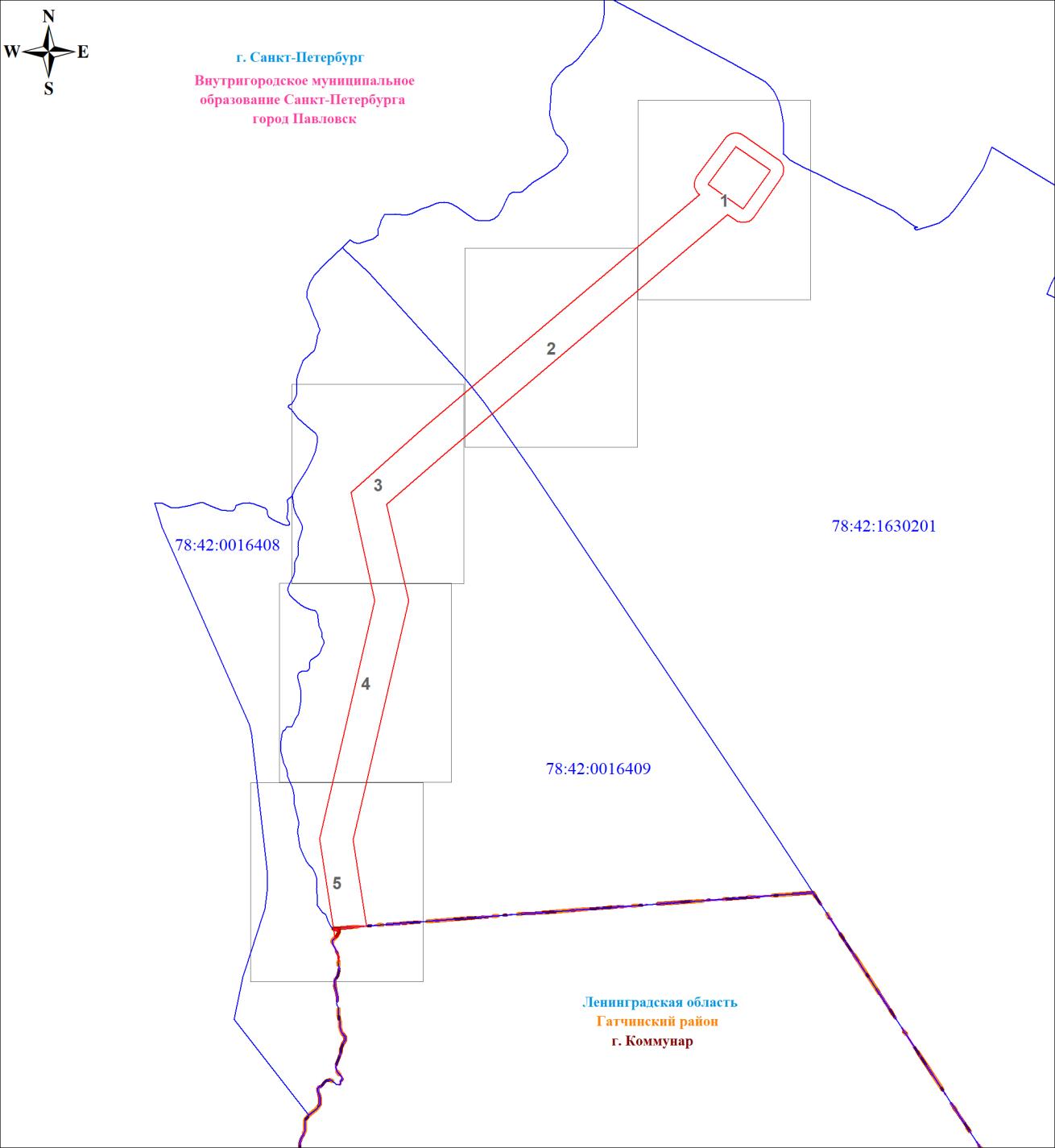 Масштаб 1:6097Используемые условные знаки и обозначения: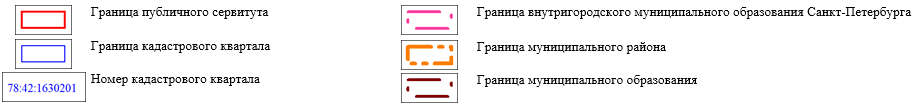 	Схема расположения границ публичного сервитута	   Лист 2 из 6Выносной лист № 1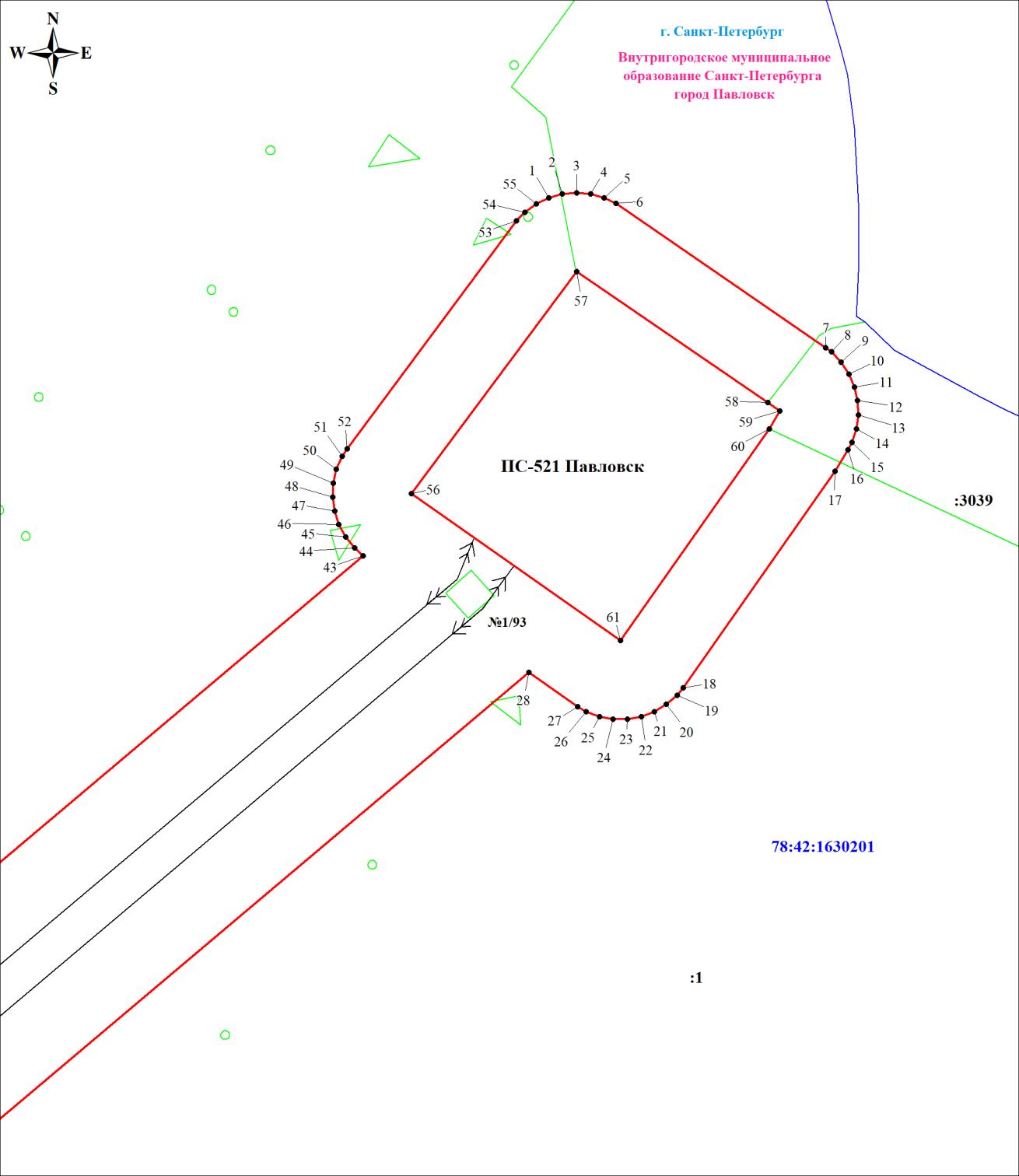 Масштаб 1:1000Используемые условные знаки и обозначения: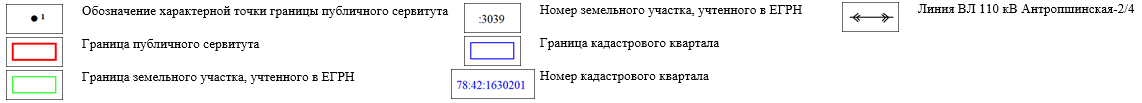 	Схема расположения границ публичного сервитута	    Лист 3 из 6Выносной лист № 2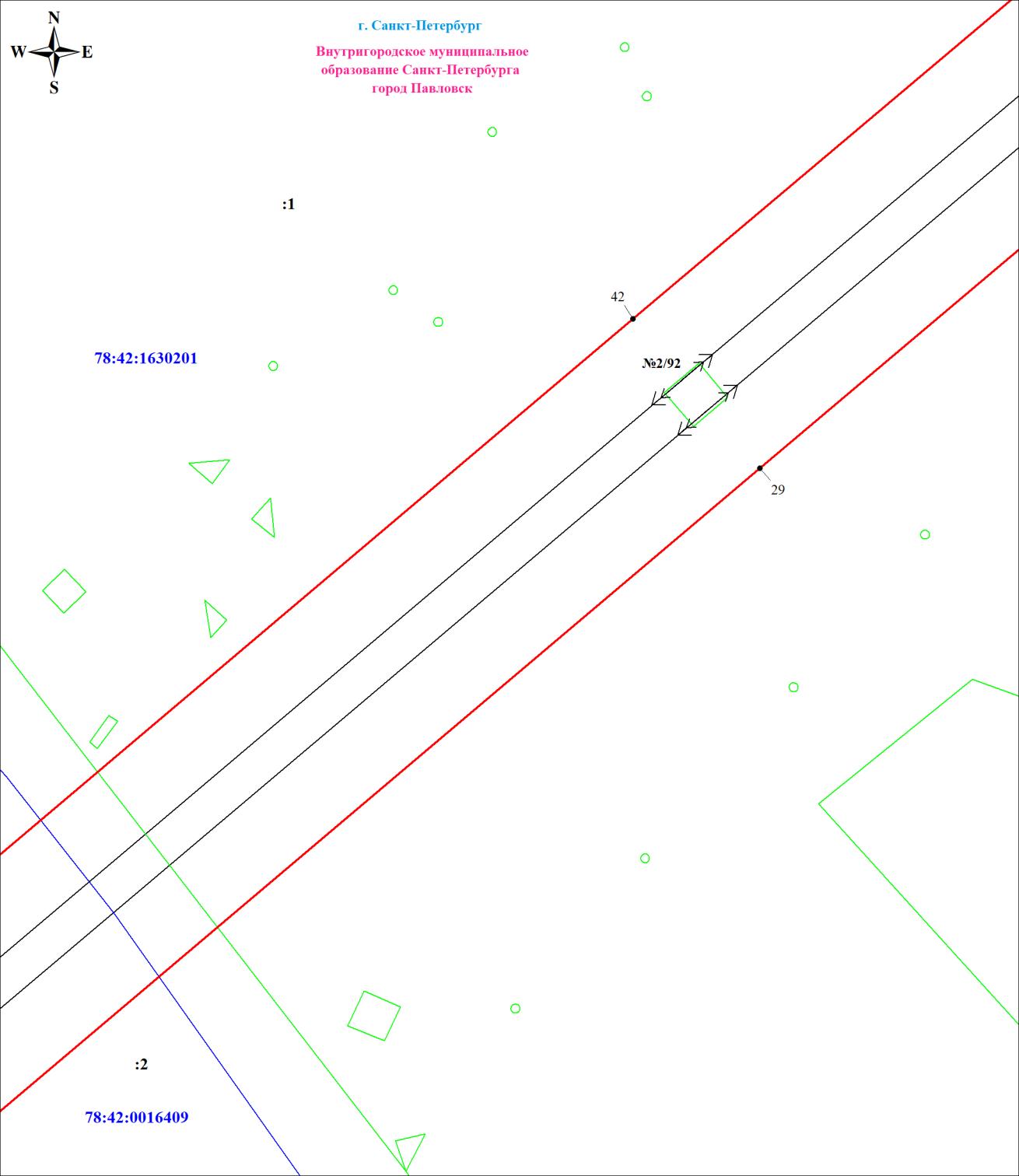 Масштаб 1:1000Используемые условные знаки и обозначения:	Схема расположения границ публичного сервитута	Лист 4 из 6Выносной лист № 3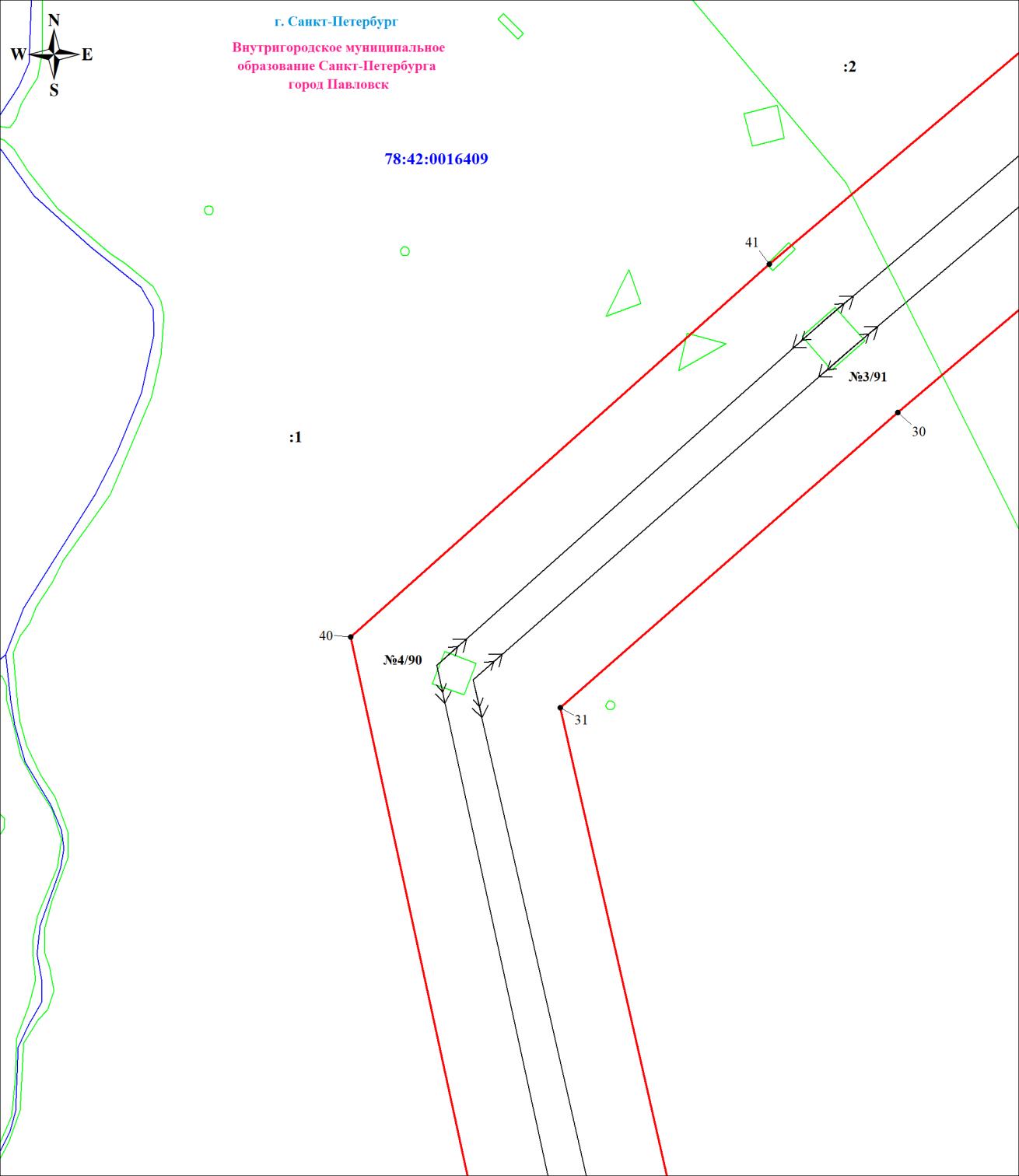 Масштаб 1:1000Используемые условные знаки и обозначения:	Схема расположения границ публичного сервитута	 Лист 5 из 6Выносной лист № 4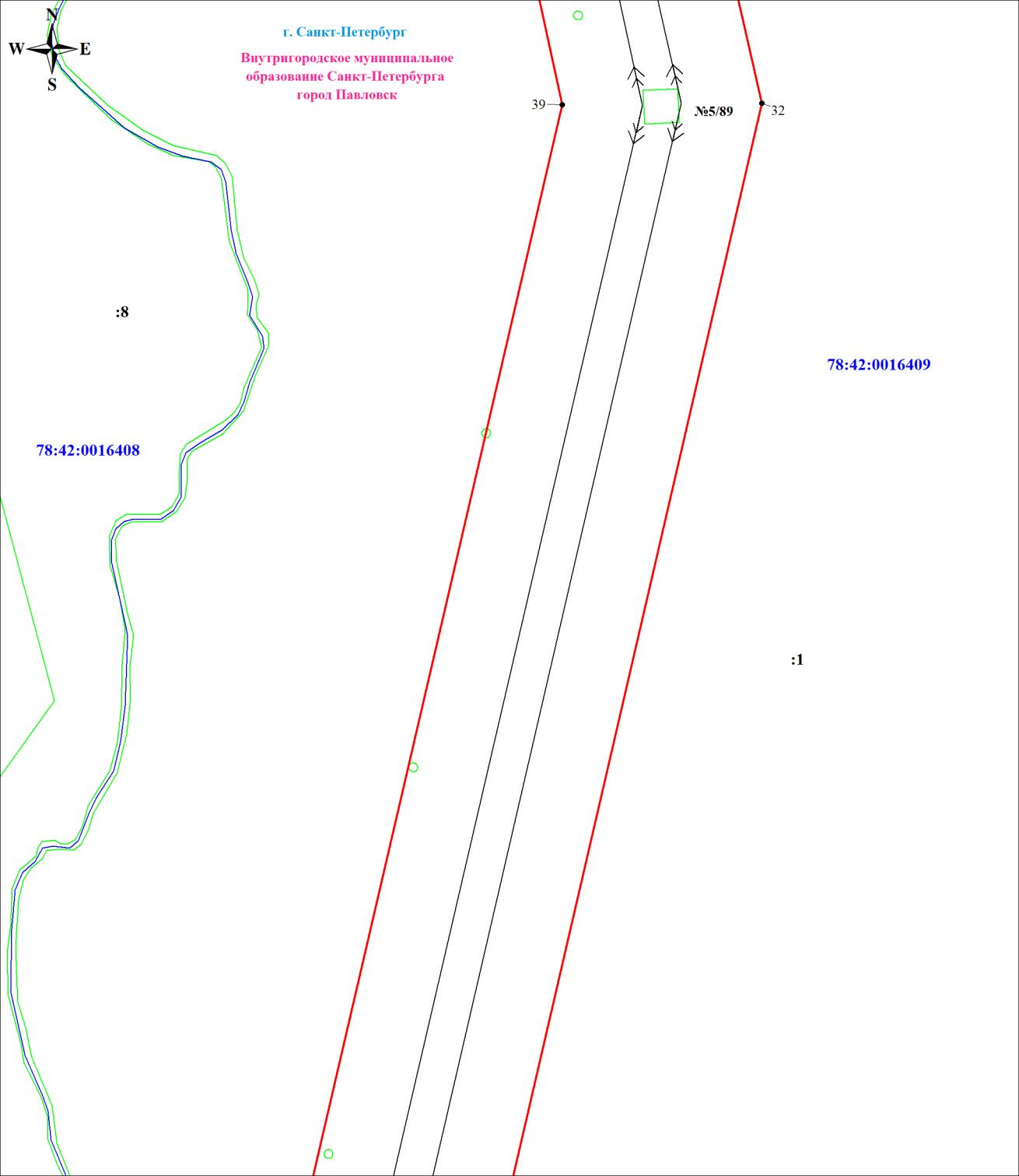 Масштаб 1:1000Используемые условные знаки и обозначения:	Схема расположения границ публичного сервитута	 Лист 6 из 6Выносной лист № 5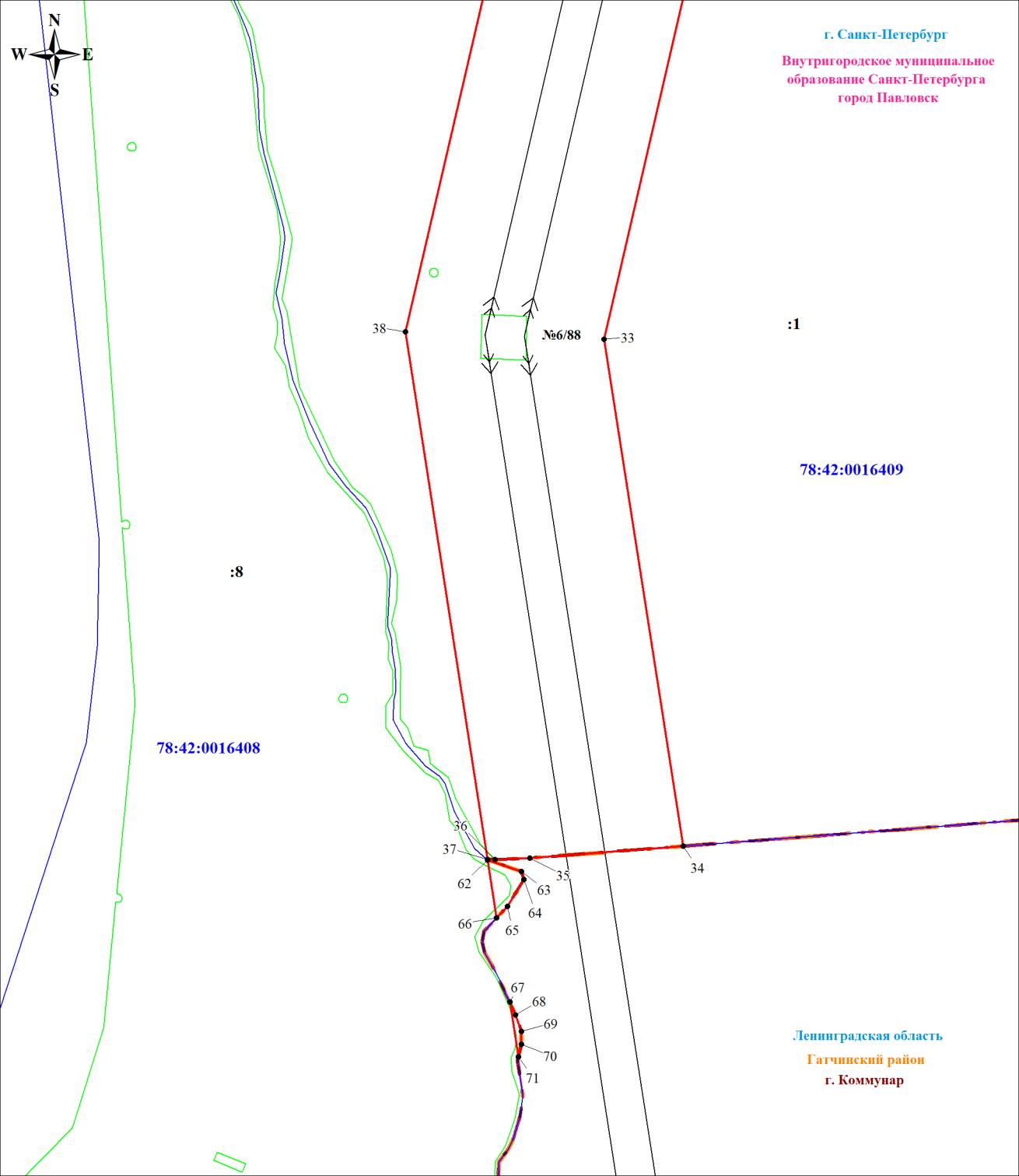 Масштаб 1:1000Используемые условные знаки и обозначения: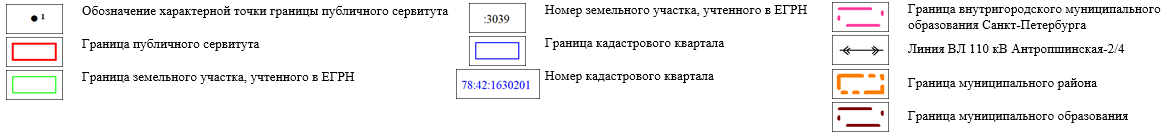 